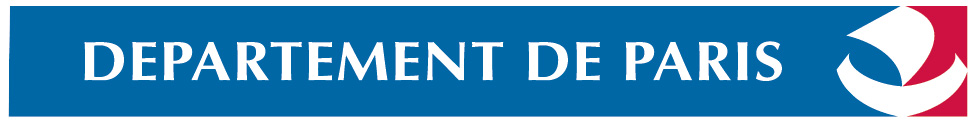 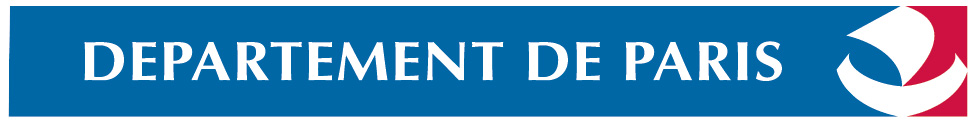  VALABLE POUR L’ANNEE SCOLAIRE 20  /20..DEMANDE D’AUTORISATION DE CUMUL D’ACTIVITEAdjoint Technique des CollègesA DEMANDER PREALABLEMENT A TOUT CUMUL D’ACTIVITESMERCI DE REMPLIR TOUTES LES ZONES LISIBLEMENT ET AVEC PRECISIONNOM :…………..………………….…………….Prénom :	……………………………..…… 	 N°SOI :……………..………………………Grade : ……………………………...…..Affectation: ………………………………………………..…. . UGD :………………………………Horaires Hebdomadaires actuelles : ………………………………………………………………………………………………………………..Nature de l’activité accessoire envisagée :Organisme et adresse : Lieu de l’activité : Jour(s) et horaire(s) de l’activité accessoire : Rémunération annuelle de l’activité accessoire : (Remplir toutes les rubriques obligatoirement)Rappel : l’activité accessoire est exercée en dehors du temps de travail habituel et ne doit pas porter préjudice à l’activité principale.Le temps de travail (activité principale et accessoire) ne pourra pas être supérieur à 44 heures hebdomadaires en moyenne sur 12 semaines consécutives (la durée maximale hebdomadaire étant fixée à 48 heures). L’exercice de cette activité ne peut avoir pour effet de priver l’agent d’au moins 20 jours de congés annuels.Date et signature de l’agent :Avis, date et signature des responsables suivants :Cadre réservé à la Direction : Je soussignée, Marina REGURON, Adjointe au chef de bureau de gestion des personnels□ autorise□ n’autorise pas l’agent à exercer l’activité accessoire susmentionnée.Fait à Paris,	SignatureIMPORTANT : LA DEMANDE D’AUTORISATION DE CUMUL D’ACTIVITE DOIT ETRE RENOUVELEE PAR ECRIT ANNUELLEMENT.Gestionnaire du collègePrincipal du collège